Health outcomeExported from METEOR(AIHW's Metadata Online Registry)© Australian Institute of Health and Welfare 2024This product, excluding the AIHW logo, Commonwealth Coat of Arms and any material owned by a third party or protected by a trademark, has been released under a Creative Commons BY 4.0 (CC BY 4.0) licence. Excluded material owned by third parties may include, for example, design and layout, images obtained under licence from third parties and signatures. We have made all reasonable efforts to identify and label material owned by third parties.You may distribute, remix and build on this website’s material but must attribute the AIHW as the copyright holder, in line with our attribution policy. The full terms and conditions of this licence are available at https://creativecommons.org/licenses/by/4.0/.Enquiries relating to copyright should be addressed to info@aihw.gov.au.Enquiries or comments on the METEOR metadata or download should be directed to the METEOR team at meteor@aihw.gov.au.Health outcomeIdentifying and definitional attributesIdentifying and definitional attributesMetadata item type:Glossary ItemMETEOR identifier:327238Registration status:Health, Standard 01/03/2005Definition:A change in the health of an individual, or a group of people or a population, which is wholly or partially attributable to an intervention or a series of interventions.Context:Admitted patient and non-admitted patient care.Source and reference attributesSource and reference attributesSubmitting organisation:National Health Information Management Group.Relational attributesRelational attributesRelated metadata references:Is re-engineered from  Health outcome, version 1, DEC, NHDD, NHIMG, Superseded 01/03/2005.pdf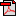  (11.3 KB)       No registration status